BROUGHTON HALL CATHOLIC HIGH SCHOOL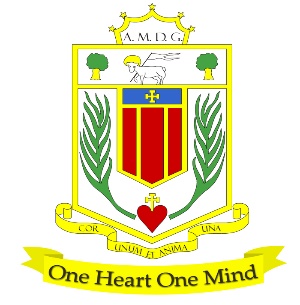 Yew Tree Lane, Liverpool, L12 9HJTelephone 0151 541 9440 / Fax 0151 259 8448E.mail:admin@broughtonhall.comHead Teacher: Mr G Preston, B.A. (Hons), NPQH, PGCENumber on Roll 1211 including 182 in Sixth Form.TEACHER OF RELIGIOUS EDUCATION(The ability to teach History at KS3 would be an advantage)CONTRACT: Full-time/Permanent roleCLOSING DATE FOR APPLICATIONS: 10.00am on Wednesday, 22nd March 2023REQUIRED TO START: 1st September 2023                                       The Governors wish to appoint a first rate, enthusiastic Teacher of Religious Education with the skill to teach across the full age and ability range.   If you are highly motivated, have a passion for R.E. and have the ability to inspire our pupils then we would love to hear from you.  The successful candidate will be: An RE specialist with good subject knowledge A good classroom practitioner Have the ability to inspire and foster a love of learning Committed to the school’s vision and demonstrating compassion through the mission statementDedicated in ensuring students achieve the best outcomes Applications from newly qualified teachers would be welcome.About Broughton Hall Catholic High SchoolBroughton Hall is a Catholic High School is an Ofsted rated Good provider (2022). We are proud of our strong Catholic ethos and values.  The school has an excellent reputation and promotes an inclusive education which develops creativity, confidence and independence. The school is committed to the continuous professional development of all staff including Aspiring Leaders, NPQML and NPQSL programmes.The Trustees are the Sisters of MercyApplication is by way of the school’s Application Form which is available from the school’s website together with the Job Description and Person Specification.   Please email your application to smithg@broughtonhall.comBroughton Hall Catholic High School is committed to safeguarding and promoting the welfare of children and we expect all staff and volunteers to share this commitment to keeping children safe. Any offer of employment will be subject to statutory pre-employment checks including satisfactory references and Enhanced DBS and Barred List checks. This post is exempt from the provisions of the Rehabilitation of Offenders Act 1974 (as amended in 2013 & 2020) and shortlisted candidates will be required to disclose any relevant criminal history prior to interview.‘By engaging in this recruitment process, shortlisted candidates consent to an online search in line with the Keeping Children Safe in Education Statutory Guidance 2022’